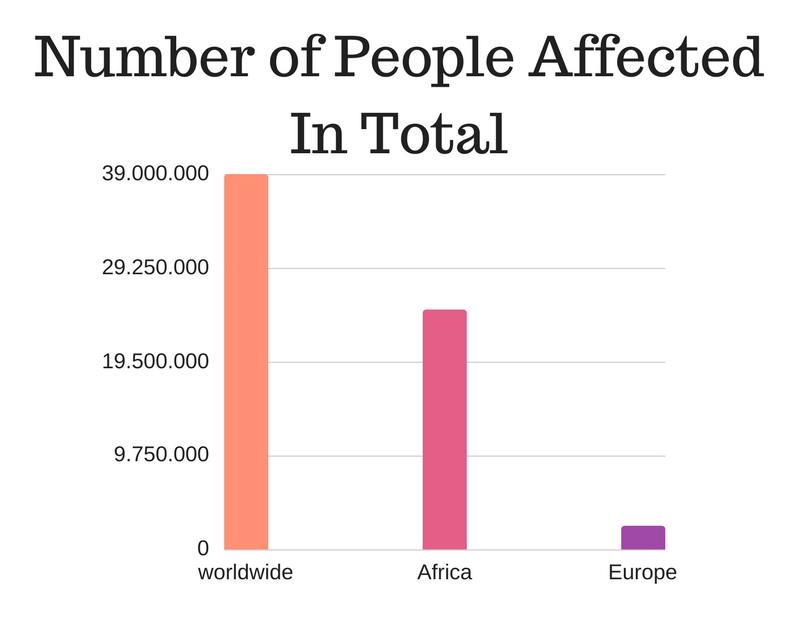 (Source: http://www.avert.org/global-hiv-and-aids-statistics, 26.01.17)